RDV ASSOCIATIFS 2019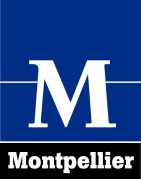 Inscriptions pour le semestre 2Une seule fiche par représentant (merci d’inscrire les RDV par ordre de préférence)■ Nom de l’association :    ________________________________________________■ Président de l’association :      ______________________________________■ Nom et prénom de la personne qui va suivre la formation : M.  □    Mme  □    _______________________________________________________________________■ Fonction dans l’association : ____________________________________________■ Tel portable de la personne concernée : ___________________________________■ Adresse électronique de la personne concernée : ______________________________Fiche à retourner complétée avant le dimanche 29 septembre 2019 inclus Direction Proximité Citoyenneté/Service Vie Associative16, rue de la République34000 – Montpellier04 34 88 75 25 / permanences.associations@ville-montpellier.frN° RDV	           TITRE DU RDVDATEN°N°N°N°N°